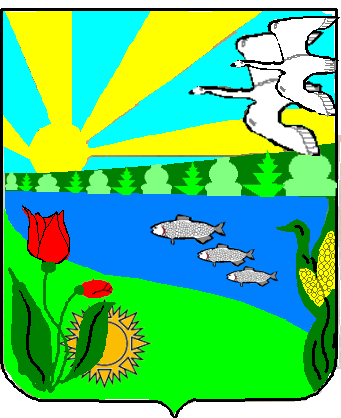 Волгоградская областьГородищенского муниципального районаАдминистрация Песковатского сельского поселенияХ.Песковатка Городищенского муниципального района Волгоградской областител. (268) 4-11-17, факс 4-12-48ПОСТАНОВЛЕНИЕ«14» июня 2018г.								№ 43Об определении уполномоченных лиц, осуществляющих электронный документооборот от имени участника государственной информационной системы Волгоградской области "Электронный бюджет Волгоградской области" и ответственных за простановку электронной подписиВ соответствии с постановлением Губернатора Волгоградской области от 25 сентября 2015 г. № 871 "Об утверждении Положения о государственной информационной системе Волгоградской области "Электронный бюджет Волгоградской области", порядком регистрации участников государственной информационной системы Волгоградской области "Электронный бюджет  Волгоградской области" утвержденной приказом Облфина от 29.12.2016 № 478 «Об утверждении Порядка регистрации участников государственной  информационной системы Волгоградской области «Электронный бюджет Волгоградской области»   и правилами электронного документооборота в подсистеме исполнения бюджета государственной информационной системы Волгоградской области «Электронный бюджет Волгоградской области», утвержденными приказом комитета финансов Волгоградской области от 10.01.2017 № 1 ПОСТАНОВЛЯЮ: 1. Назначить администратором/администраторами автоматизированных рабочих мест (далее - АРМ) обмена электронными документами в подсистеме исполнения бюджета государственной информационной системы Волгоградской области «Электронный бюджет Волгоградской области» (далее - подсистема исполнения бюджета ГИС «Электронный бюджет Волгоградской области»), обеспечивающим эксплуатацию программного обеспечения, СКЗИ и технических средств АРМ:1.1. Торшина Артема Александровича, глава администрации;1.2   Попову Наталью Юрьевну, ведущий специалист администрации.2. Назначить следующих(его) должностных(ого) лиц(а) уполномоченными осуществлять электронный документооборот от имени участника подсистемы исполнения бюджета государственной информационной системы Волгоградской области «Электронный бюджет Волгоградской области» (Клиент ЦИТП на базе АЦК-Финансы, АРМ ПБС-ВЕБ ЦИТП на базе АЦК-Финансы):2.1. Торшина Артема Александровича, глава администрации, с правом  простановки электронно-цифровой подписи;2.2. Попову Наталью Юрьевну, ведущего специалиста администрации, с правом  простановки электронно-цифровой подписи;3. Подтвердить полномочия следующих(его) должностных(ого) лиц(а) осуществлять электронный документооборот от имени участника подсистемы управления закупками государственной информационной системы Волгоградской области «Электронный бюджет Волгоградской области» (ВЕБ-клиент АИС ЗВО на базе АЦК-Госзаказ):3.1. Торшина Артема Александровича, глава администрации, с правом простановки электронно-цифровой подписи;3.2.  Поповой Натальи Юрьевны, ведущего специалиста администрации, с правом  простановки электронно-цифровой подписи;4. Подтвердить полномочия следующих(его) должностных(ого) лиц(а) осуществлять электронный документооборот от имени участника подсистемы планирования бюджеты государственной информационной системы Волгоградской области «Электронный бюджет Волгоградской области» (ВЕБ-клиент КАСПБ на базе АЦК-Планирование):4.1. Торшина Артема Александровича, глава администрации, с правом простановки электронно-цифровой подписи;4.2.  Поповой Натальи Юрьевны, ведущего специалиста администрации, с правом  простановки электронно-цифровой подписи;5. Постановление № 8 от 09.02.2018г. Об определении уполномоченных лиц, осуществляющих электронный документооборот от имени участника государственной информационной системы Волгоградской области "Электронный бюджет Волгоградской области" и ответственных за простановку электронной подписи, считать утратившим силу.6. Постановление действует с 13.06.2018г.7. Контроль за исполнением постановления оставляю за собой. Глава  Песковатского сельского поселения                                        Торшин А.А.